МАРИУПОЛЬСКИЙ ГОСУДАРСТВЕННЫЙ УНИВЕРСИТЕТКафедра педагогики и начального образования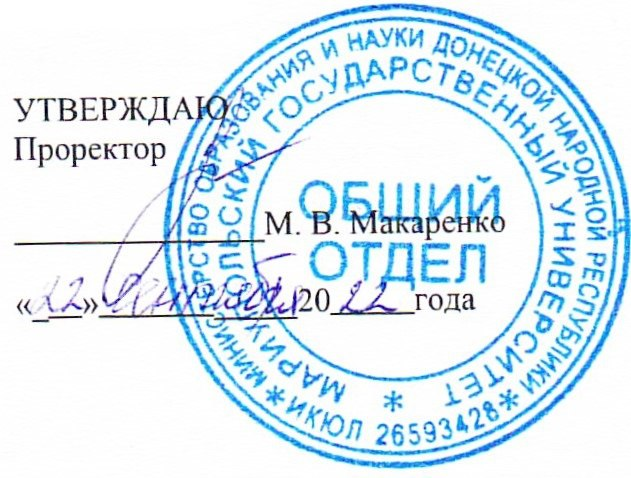 РАБОЧАЯ ПРОГРАММА УЧЕБНОЙ ДИСЦИПЛИНЫМетодика обучения русскому языку(название учебной дисциплины)Направление подготовки   44.03.01. Педагогическое образование____________________(шифр и название)Образовательная программа  ____Начальное образование___________________________     (название)Программа подготовки   ________ бакалавриат____________________________________                 (бакалавриат/магистратура)Форма обучения  очная, заочная__________________________________________________г. Мариуполь, 2022 годРабочая программа дисциплины Методика обучения русскому языку (название учебной дисциплины)направления подготовки  44.03.01. Педагогическое образование                                            ,(шифр, название)разработана на основе ГОС ВПО по направлению подготовки 44.03.01.  Педагогическое образование,   (шифр, название)утвержденного приказом Министерства образования и науки ДНР; «Порядка организации учебного процесса в Мариупольском государственном университете»; учебных планов по направлению подготовки 44.03.01.  Педагогическое образование                                                                                   (шифр, название)Разработчики:Дяченко Е.Ю., ассистент кафедры педагогики и начального образования.(указать авторов, их должности, научные степени и ученые звания)Рабочая программа учебной дисциплины утверждена на заседании кафедры педагогики и начального образования. Протокол № 1 от «21» сентября 2022 г.Рабочая программа учебной дисциплины утверждена ученым советом МГУПротокол №2 от «22» сентября 2022 г.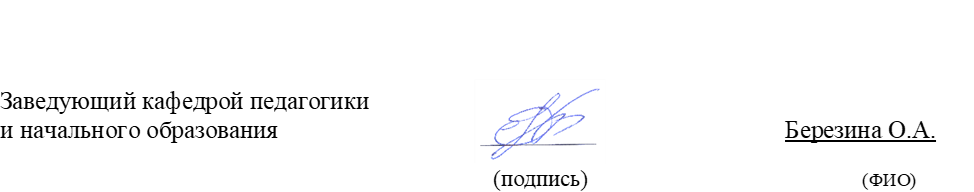 =Описание учебной дисциплины2. Цель и задачи учебной дисциплиныЦель освоения дисциплины – сформировать у студентов систему знаний о методах и приемах освоения обучающимися родного языка как средства общения в устной и письменной форме и подготовить их к реализации ФГОС НОО в процессе преподавания курса русского языка в начальной школе. Задачи изучения дисциплины:Усвоение теоретических основ  каждого раздела методики  преподавания  русского языка;Овладение аппаратом  методического  исследования (методы исследования, диагностические процедуры, сравнительно-сопоставительный анализ разных учебных программ и учебно-методических  комплексов;Осознание методических требований к изучению отдельных разделов курса «Русский язык» а также требований к базовым (модульным)  урокам;Формирование профессиональных компетенций: а) аналитических; б) проектных;в) связанных с конструированием (отдельных приёмов, уроков, их циклов);г) диагностических.Место учебной дисциплины в образовательной программеДисциплина «Методика обучения русскому языку в начальной школе» относится к базовой части дисциплин, блоку «Дисциплины профессиональной и практической подготовки». Курс «Методика обучения русскому языку» устанавливает связи с другими дисциплинами, такими как «Педагогика и психология начальной школы», «Теория основ организации обучения в начальной школе». Для освоения дисциплины студенты используют знания, умения, навыки, сформированные в процессе изучения дисциплин «Русский язык», «Русский язык и культура речи», прохождения педагогической практики.Компетенции (согласно стандарту ГОС ВПО) и результаты обучения (знания, умения, навыки)Изучение дисциплины направлено на формирование следующих компетенций.ОК-4- способность к коммуникации в устной и письменной формах на русском и иностранном языках для решения задач межличностного и межкультурного взаимодействия; ОПК-3- готовностью к психолого-педагогическому сопровождению учебно- воспитательного процесса;ОПК-5- владением основами профессиональной этики и речевой культуры;ПК-3- способен реализовывать образовательные программы различных уровней в соответствии с современными методиками и технологиями, в том числе информационными, для обеспечения качества учебно-воспитательного процесса;ПК-4- способен формировать развивающую образовательную среду для достижения личностных, предметных и метапредметных результатов обучения средствами преподаваемых учебных предметов.Планируемые результаты обучения:В результате освоения дисциплины обучающийся должен:Знать:сущность, ценностные характеристики и социальную значимость (в том числе востребованность) профессии педагога;содержание учебного предмета в пределах требований федеральних государственных образовательных стандартов;условия выбора образовательных технологий для достижения планируемых результатов обучения;основные формы и модели профессионального сотрудничества со всеми участниками образовательного процесса в соответствии с федеральным государственным образовательным стандартом;основные научные понятия и специфику их использования.Уметь:определять цели, задачи и содержание педагогической деятельности;соотносить содержание изученных теоретических дисциплин с содержанием и проблемами школьного образования по учебному предмету;планировать учебные занятия с использованием основных видов образовательных технологий для решения стандартных учебных задач;применять на практике различные технологии педагогического общения;собирать, обобщать, анализировать эмпирическую информацию о современных процессах, явлениях и тенденциях в предметной области.Владеть:навыками оценки и критического анализа результатов своей профессиональной деятельности;навыками разработки и реализации программы учебной дисциплины в рамках основной общеобразовательной программы основного общего образования;навыками проведения учебных занятий с использованием современных
образовательных технологий, включая информационные, а также цифровые
образовательные ресурсы;навыками социального и профессионального взаимодействия со всеми участниками образовательного процесса;навыком сбора, изучения, критического анализа, обобщения и систематизации информации по теме научно-исследовательской работы.3.Программа учебной дисциплины Модуль 1. Методика обучения  грамотеТема 1. Общие вопросы   методики начального обучения русскому языку. Современный урок русского языка в начальной школе.Методика преподавания русского языка как наука: предмет, задачи, методы исследования, источники развития; связь методики с другими науками; специфика методики начального обучения русскому языку. Русский язык как учебный предмет в начальных классах: цели обучения русскому языку в школе (специальные и метапредметные); место русского языка как учебного предмета в начальных классах; преемственность и перспективность в обучении русскому языку в школе. Тема 2. Обучение грамоте как особая ступень овладения первоначальными  умениями чтения и письма. Значение и задачи раздела методики преподавания русского языка. Чтение и письмо как виды речевой деятельности. Механизм чтения и письма. Психофизиологические основы процесса чтения и письма. Причины нарушения чтения и письма. Лингвистические основы методики обучения грамоте. Классификация методов обучения грамоте. Общие требования к урокам обучения грамоте. Особенности построения уроков чтения и письма на разных этапах обучения.Тема 3. Подготовительный  период обучения                                                   грамоте.Задачи методы и приемы обучения грамоте на первой ступени. Обучение грамоте на второй ступени. Выбор методики. Добукварный период. Звукослоговые схемы, схемы буквенные, звукове. Работа со слогом, слогоделение. Знакомство с ударением. Изучение звуков.Тема 4. Основной  период                                    обучения грамоте.Задачи, методы и приемы обучения чтению. Средства обучения чтению и организация урока чтения. Задачи, методы и приемы обучения письму. Упражнения для овладения нормами графики. Индивидуальный и дифференцированный подход к обучению первоклассников. Особенности обучения письму леворуких детей. Формирование орфографической зоркости первоклассников.Тема 5. Овладение  навыками  чтения и письма в  условиях реализация ФГОС                                        НОО.УМК по обучению грамоте. Особенности обучения грамоте в условиях реализации ФГОС НОО. Особенности формирования УУД на уроках обучения грамоте. Грамматико- орфографическая работа при обучении письму. Способы обучения каллиграфии, возможности для их реализации в различных программах обучения грамоте. Недостатки формирующегося почерка у первоклассников. Уточнение понятий «графика», «каллиграфия» в рамках методической науки. Каллиграфические ошибки младших школьников: проблемы и пути разрешения.Модуль 2. Методика изучения языковой теории (фонетики, лексики, морфемики, словообразования, грамматики – морфологии и синтаксиса)Тема 1. Методы изучения русского языка в школе. Назначение грамматических упражнений в системе обучения младших школьников родному языку. Виды грамматических упражнений по лингвистической специфике материала и по характеру умственной деятельности учащихся. Методика применения грамматических упражнений на разных этапах усвоения понятия. Взаимосвязь вузовского и школьного языкового разбора, обучающие возможности, методика проведения. Типичные недочеты в использовании языкового разбора в школе.Тема 2. Методика фонетики и графики. Лингвистическое содержание обучения фонетике и графике. Методика проведения фонетических упражнений и звуко-буквенного анализа (II – IV классы). Трудности фонетики и графики. Тема 3. Методика лексики и семантики. методика морфемики и словообразования.Методика изучения морфемики и словообразования: этапы изучения темы, задачи и содержание работы на каждом из этапов; морфемный разбор в начальных классах.Тема 4. Методика изучения грамматики. Морфология. Части речи.Имя существительное.Имя существительное. Лексическое и грамматическое значение. Род имен существительных. Число имен существительных. Склонение имен существительных. Этапы изучения темы, задачи и содержание работы на каждом из этапов.Тема 5. Имя прилагательное как часть речи в курсе начальной школы.Лексическое и грамматическое значение имен прилагательных. Род имен прилагательных. Число имен прилагательных. Склонение имен прилагательных. Словообразование имен существительных и прилагательных. Этапы изучения темы, задачи и содержание работы на каждом из этапов.Тема 6. Лингвометодически е   основы изучения   глагола в курсе                        начальной   школы.Лексическое и грамматическое значение глаголов. Тема «Время глагола». Прошедшее время. Настоящее время глагола. Тема «Инфинитив». Неопределенная форма глагола. Будущее время глагола (простое и сложное). Знакомство с наклонениями и залогами глаголов. Этапы изучения темы, задачи и содержание работы на каждом из этапов.Тема 7. Разные  темы  курса   морфологии  на   уроках русского              языка   в начальной  школе.Знакомство с местоимением. Имя числительное как часть речи. Наречие как часть речи. Служебные части речи. Союзы. Предлоги. Этапы изучения темы, задачи и содержание работы на каждом из этапов.Тема 8. Методика  изучения синтаксиса на                                                                              уроках русского   языка в начальной школе.Синтаксис. Место и роль синтаксиса в грамматическом курсе. Предложения и их виды. Члены предложения. Словосочетания. Однородные члены предложения. Сложные предложения. Прямая и косвенная речь. Этапы изучения темы, задачи и содержание работы на каждом из этапов.Модуль 3. Методика правописания (орфографии и пунктуации)Тема 1. Свойства  русского  правописания  как  основа его  методики.Принципы русской орфографии. Научные основы и методика формирования орфографического навыка. Система упражнений по формированию орфографического навыка. Тема 2. Формирование   орфографических действий  и  навыка  правописания.Обучение орфографии как социальная и методическая проблема. Общая характеристика научных основ методики обучения орфографии в начальной школе. Основные понятия методики обучения орфографии. Формирование орфографических действий и навыка правописания. Орфограмма. Орфографическая зоркость. Правила правописания. Мотивация орфографической работы.Тема 3. Методы  и  приемы обучения правописанию.Лингвистические основы обучения правописанию. Формирование орфографического действия и навыков правописания. Система орфографических упражнений. Система орфографических диктантов при изучении орфографической микротемы. Методика работы над словами с непроверяемыми написаниями. Изучение элементов пунктуации в начальной школе.Тема 4. Изучение ошибок учащихся.Урок работы над орфографическим правилом. Классификации орфографических ошибок. Система работы по предупреждению и исправлению орфографических ошибок. Этапы изучения темы, задачи и содержание работы на каждом из этапов.Тема 5. Урок  русского  языка  в  условиях реализация ФГОС                                        НОО. Нормативные правовые документы, обеспечивающие образовательную деятельность в Российской Федерации: закон «Об образовании в Российской Федерации»; Федеральный государственный образовательный стандарт начального общего образования; Примерная основная образовательная программа; программы по русскому языку для начальных классов; УМК по русскому языку и чтению для начальной школы. Методы обучения русскому языку в начальных классах. Наглядность в обучении русскому языку. Отбор языкового дидактического материала к урокам русского языка. Типология уроков русского языка в начальных классах.4. Структура учебной дисциплины5. Перечень тем и содержание практических (семинарских) занятий.6. Перечень тем и содержание лабораторных занятий7. Самостоятельная работаВнеаудиторная самостоятельная работа студентов заключается в следующих формах:
- изучение литературы; осмысление изучаемой литературы;
- работа в информационно-справочных системах;
- аналитическая обработка текста (конспектирование, реферирование);
- составление плана и тезисов ответа в процессе подготовки к занятию;
- подготовка сообщений по вопросам семинарских занятий.Очная форма обучения.Заочная форма обучения.Индивидуальные  заданияЗадача индивидуального проекта — сформировать представление студентов об организации педагогического процесса в современной начальной школе, его сущности, закономерностях, принципах, содержании, методах, формах и средствах осуществления. Проект необходимо сдать за 2 недели до зачета (экзамена). Текст работы создается на компьютере с использованием MS Office (или аналога). Оформление работы: полей – верхнее и нижнее поля: 2,5 см, левое поле: 3 см, правое поле: 1 см. Межстрочный интервал – 1,5. Тип шрифта - Times New Roman. Размер - 14 пт.
К публичной защите студент обязан подготовить компьютерную презентацию работы в формате MS Power Point для демонстрации.Темы индивидуальных проектов:1. Развивающие игры на уроках обучения грамоте.2. Создайте  ребусы, которые можно использовать на уроках обучения грамоте. 3. Составьте подробный конспект урока обучения письму новой буквы в основной период обучения грамоте.4. Составьте схему (порядок) анализа букваря. По этой схеме проанализируйте основные современные буквари (В. Левина, Д. Б. Эльконина, Л. Ф. Климановой, В. Г. Горецкого и др., Н. В. Нечаевой). Какой из ныне действующих букварей вы предпочитаете?5. Постройте логические определения 5–6 языковых понятий в таком варианте, которые был бы доступен младшим школьникам (примеры для выбора: «звонкий согласный звук»; «буква»; «орфограмма»; «корень слова»; «настоящее время глагола»; «родительный падеж имени существительного»; «глагол»; «сказуемое»; «вопросительное предложение»; «текст»).6. Составьте порядок (схему) языкового анализа или грамматического разбора всех
изучаемых в начальных классах частей речи. Объясните последовательность операций в ходе анализа.7. Спроектируйте урок на выбранную тему; покажите на этом уроке методику:а) игры, мотивации, возбуждения познавательного интереса;б) исследовательской работы самих учащихся (или одного из них) при изучении новой темы;в) самостоятельной работы при обобщении материала; г) самоконтроля на этапе закрепления; самооценки.8. Сравните, как дана методика проверки безударных гласных в учебниках «Русский язык» Т. Г. Рамзаевой, А. В. Поляковой, В. В. Репкина. Подготовьте сообщение на эту тему (для семинара, конференции).9. Составьте (точнее, дополните) библиографию к разделу: внесите в свой список труды по теории речи, общения, по риторике, по лингвистике текста, возможно – по логике,
поэтике, литературоведению, по журналистике и редактированию и пр. 10. Составьте для себя краткий терминологический словарик по учебному речеведению,
разделив термины на два списка: традиционные термины и новые. Дайте определения
(или толкования) этих терминов; в случае затруднения поясните значение термина примером или примерами.9. Методы обученияСловесные (лекция, беседа, дискуссия), практические: решение творческих заданий,
конспектирование, написання  реферата, составление глоссарию, наглядные: составление графических схем, инфографики, заполнение таблиц, тестовые задання.
Интерактивные (работа в парах, дискусии).10. Средства диагностики результатов обученияПри изучении учебной дисциплины «Методика обучения русскому языку» применяется текущий и итоговый контроль знаний студента.Текущий контроль осуществляется в форме контроля систематичности и активности работы студента в течение семестра при изучении программного материала дисциплины, в частности: выступления и выполнения тестовых заданий на семинарских занятиях; участия в обсуждении вопросов по определенной теме; ответов на вопросы преподавателя; подготовке индивидуальных научно-исследовательских работ по отдельным вопросам; участия в научно-практических мероприятиях по проблемам дисциплины.Итоговый контроль осуществляется в форме зачета в 5-м семестре и экзамена 6-м семестреПримерный перечень вопросов к контрольному тестуМетодика обучения русскому языку как наука: её предмет, задачи, разделы.Методологические и теоретические основы методики обучения русскому языку. Связь методики с другими науками.Методы исследования в методике. Источники развития методической науки.Нормативные правовые документы, регулирующие процесс обучения русскому языку в начальных классахРусский язык как учебный предмет. Структура курса русского языка в начальной школе.Принципы обучения русскому языку.Классификация методов обучения русскому языку. Слово учителя как метод обучения                                    русскому языку.Беседа как метод обучения русскому языку.Наблюдение над языком как метод обучения.Работа с учебником как метод обучения русскому языку.Наглядность в преподавании русского языка.Лингвистические основы методики обучения грамоте.Психолого-педагогические основы обучения грамоте.Современные принципы обучения грамоте.Классификация методов обучения грамоте.Психофизиологические основы процесса чтения и письма. Механизм чтения и письма.Причины трудностей обучения письму и чтению.Формирование речеведческих понятий у детей в период обучения грамоте.Знакомство с фонетическими единицами в период обучения и грамоте и развитие фонематического слуха у младших школьников.Общие требования к уроку обучения грамоте.Особенности построения уроков чтения и письма на разных этапах обучения.Основные ступени развития навыка чтения. Качества полноценного навыка чтения.Характеристика процесса чтения в начальных классах. Виды чтения. Значение работы по совершенствованию техники чтения.Формирование навыка чтения «про себя».Значение изучения языковой теории в начальной школе. Языковое понятие, термин, определение. Учебно-языковые умения.Методы изучения языковой теории в начальной школе.Методика формирования языковых понятий у младших школьников. Этапы формирования языкового понятия и степень его сформированности.Технология постановки и решения учебных задач. Классификация как один из видов деления.Содержание и структура школьного курса фонетики. Последовательность и методика введения фонетических знаний. Связь фонетики с орфоэпией, графикой и орфографией в школьном курсе русского языка.Система изучения темы «Состав слова». Формирование понятий «однокоренные слова» и «корень слова».Формирование понятий «суффикс», «приставка», «окончание», «основа».Основные методы изучения морфемики. Приёмы формирования морфемной зоркости.Изучение лексики в начальной школе: задачи, содержание, основные методы.Значение и задачи изучения грамматики в школе. Трудности усвоения грамматики и принципы её изучения в начальной школе.Объём и структура курса грамматики в начальной школе. Виды грамматических упражнений.Система изучения имени существительного в начальной школе. Усвоение учащимися грамматического значения, изучение категории рода.Методика	изучения	падежей	имени	существительного,	формирование	понятия«склонение».Система	изучения	глагола	как	части	речи.	Принципы	отбора	материала,	его структурирование в разных учебниках.Формирование знаний о временных формах глагола. Изучение темы «Спряжение глагола».Особенности ознакомления младших школьников с местоимением, числительным, наречием, служебными частями речи.Свойства русского правописания как основа его методики. Принципы русской орфографии.Понятие об орфограмме. Типы орфограмм. Формирование понятия «орфограмма» в образовательных программах для начальной школы.Формирование   орфографических	действий   и   навыков   правописания	у младших школьников.Формирование орфографической зоркости как базового орфографического умения. Ступени формирования умений по орфографии.Формирование	обобщённого	способа	решения	орфографических	задач	(правила правописания и организация работы над орфографическим правилом).Методика работы над словами с непроверяемыми (традиционными) написаниями. Наглядность в обучении орфографии.Система орфографических упражнений. Виды диктантов. Методика их проведения.Орфографические ошибки, их классификации и причины.Диагностика	орфографических	ошибок.	Предупреждение	и исправление орфографических ошибок.Принципы русской пунктуации как основа её изучения в начальной школе.Виды упражнений по пунктуации и из соотнесённость с изучением отдельных вопросов синтаксиса.Примерные задания для экзаменационного теста по дисциплине «Методика обучения русскому языку»1. Кто из ученых является основоположником методики обучения русскому языку?а) Ф.И. Буслаев; б) К.Д. Ушинский; в) Н.А. Корф;г) В.П. Шереметевский; 2. Как классифицируются методы обучения грамоте младших школьников?а) в зависимости от единицы языка, взятой за основу при обучении элементарному чтению, или от ведущего вида деятельности учащихся;б) по видам деятельности;в) по исходным языковым единицам;г) буквенные, звуковые, слоговые, целых слов;3. На какие этапы сориентирован процесс обучения грамоте по учебнику «Азбука» В. Г Горецкого, В.А. Кирюшкина и др.?а) подготовительный, основной;б) безбуквенный этап; изучение гласных букв; изучение согласных букв; в) основной; обобщающий;г) подготовительный (делится на две ступени: безбуквенную и изучение пяти гласных букв и связанных с ними звуков); основной; повторительно-обобщающий и закрепляющий все пройденное;4. Какие основные лингвистические понятия изучают младшие школьники на первой ступени подготовительного периода обучения грамоте по «Русской Азбуке» В. Г Горецкого, В.А. Кирюшкина, А.Ф. Шанько?а) текст; предложение; слово; ударение; слог; звук;б) предложение; слово; словосочетание;в) звук; буква; предложение; текст;г) гласный звук; согласный звук; буква; слог; ударный слог5. Назовите	основные средства, которые используются на уроках обучения грамоте в подготовительный период.а) учебная книга; схемы - модели для звукового анализа; сюжетные и предметные картинки;б) книги для чтения; слоговые таблицы; сюжетные и предметные картинки; в) алфавит; касса букв и слогов; лента букв;г) материал по развитию речи; книги для чтения; учебная книга;11. Критерии оцениванияВ соответствии с нормативным документом «Порядок оценки знаний студентов МГУ с учетом требований Болонской декларации от 05.07.2006г.” Модульный контроль успеваемости по дисциплине «Введение в специальность» студентов осуществляется согласно результатам текущего контроля за 100-балльной шкале с переводом данных оценивания в 4-балльную шкалу и шкалу ЕСТS в соответствии с таблицей:Порядок оценивания учебных достижений обучающихся Мариупольского государственного университета:Требования к устному ответу на экзамене/ практических работах:Устный ответ предполагает:связь теории и практики, опору на нормативно – правовую базу, иллюстрацию
теоретических положений в решении практических задач;правильную устную речь (соответствующую нормам современного русского языка);аргументированность, ясность, точность, определенность высказываний;логичность и последовательность.Критерии оценки устных ответов студентовОценка «отлично» ставится, если студент: полно и аргументировано отвечает по
содержанию задания; обнаруживает понимание материала, может обосновать свои суждения, применить знания на практике, привести необходимые примеры не только по учебнику и материалу лекции, но и самостоятельно составленные; излагает материал последовательно и правильно.Оценка «хорошо» ставится, если студент дает ответ, удовлетворяющий тем же требованиям, что и для оценки «отлично», но допускает 1-2 ошибки, которые сам же исправляет.Оценка «удовлетворительно» ставится, если студент обнаруживает знание и понимание
основных положений данного задания, но: излагает материал неполно и допускает
неточности в определении понятий; не умеет достаточно глубоко и доказательно обосновать свои суждения и привести свои примеры; излагает материал непоследовательно и допускает ошибки.Оценка «неудовлетворительно» ставится, если студент обнаруживает незнание ответа на соответствующее задание, допускает ошибки в формулировке определений и правил,
искажающие их смысл, беспорядочно и неуверенно излагает материал. Оценка «2» отмечает такие недостатки в подготовке студента, которые являются серьезным препятствием к успешному овладению последующим материалом.5-й семестр6-й семестр12. Инструменты, оборудование и программное обеспечениеОсновное оборудование:Компьютеры. Проектор электронные презентации, сопровождающие лекционные занятия; электронные презентации, выполненные студентами.13. Рекомендуемые источники (обязательная, дополнительная литература, информационные ресурсы)Основная литература:Зиновьева, Т.И. Методика обучения русскому языку в начальной школе: учебник и практикум для вузов / под редакцией Т. И. Зиновьевой. — Москва: Издательство Юрайт, 2020. — 255 с. — (Высшее образование). — ISBN 978-5-534-08110-7. — Текст: электронный // ЭБС Юрайт [сайт]. — URL: https://urait.ru/bcode/450996 Русский язык в начальных классах: теория и практика обучения /под ред. М.С. Соловейчик. – М., Издательство «Академия», – 2017. Львов, М.Р. Методика преподавания русского языка в начальных классах / М.Р. Львов, В.Г. Горецкий, О.В. Сосновская. – М.: Академия, 2013.Макарова Н.В. Индивидуализация обучения младших школьников русской орфографии // Начальная школа. – 2017. –№10.Российская педагогическая энциклопедия [Электронный ресурс]. – URL:
http://www.otrok.ru/teach/enc/index.phpМинистерство образования и науки [Электронный ресурс]. – URL: htpp://www.mon.gov.ruФестиваль педагогических идей «Открытый урок» [Электронный ресурс]. – URL:
http://festival.1septemb1er.ru/Справочно-информационный портал «Русский язык» — ГРАМОТА.РУ [Электронный ресурс]. – URL: http://www.gramota.ruУМК «Школа России». – URL: infourok.ru›uchebno-metodicheskiy-kompleks-shkola… Журнал «Начальная школа» https://n-shkola.ru/for-author Официальный сайт Российской государственной библиотеки (Библиотека им. Ленина) https://www.rsl.ru/ Государственная научная педагогическая библиотека им. К.Д. Ушинского
http://www.gnpbu.ru/ Издательский дом «Первое сентября» https://1sept.ru/Дополнительная литература:Антонова Е.С. и др. Методика преподавания русского языка (начальные классы) [Текст] : пособие для студентов ср. проф. учеб. заведений/ Е.С. Антонова. С.В. Боброва.- М.: - Издательский центр «Академия», 2010. -448 с.Львов М.Р. и др. Методика преподавания русского языка в начальных классах (5-е изд., стер.) [Текст] : учеб. пособие для студентов вузов/М.Р.Львов, В.Г. Горецкий, О.В. Сосновская. – М.: - Издательский центр «Академия», 2011.- 464 с.Сергеева И.С., Гайнуллова Ф.С. Игровые технологии в образовании дошкольников и младших школьников [Text] / Сергеева И.С., Гайнуллова Ф.С. - Москва : КноРус, 2016. - 112 с.Теоретические основы и методика филологического образования младших школьников [Текст] [Электронный ресурс] : учеб. пособие. - Москва : Флинта, 2011. - 272 с.Тараканова, А. А. Особенности операций мышления и их коррекция у младших школьников с нарушениями письма [Текст] : Учебное пособие / А. А. Тараканова. - Москва : Издательство "ФОРУМ" ; Москва : ООО "Научно-издательский центр ИНФРА-М", 2016. – 176Интернет-ресурсы:Единое окно доступа к образовательным ресурсам [Электронный ресурс]. – URL: http://window.edu.ru/windowМетодический сайт лаборатории методики и информационной поддержки развития образования МИОО [Электронный ресурс]. – URL: http://schools.keldysh.ru/labmroРоссийская	педагогическая	энциклопедия	[Электронный	ресурс].	–	URL: http://www.otrok.ru/teach/enc/index.phpФестиваль педагогических идей «Открытый урок» [Электронный ресурс]. – URL: http://festival.1september.ru/ГНПБ – каталог Интернет-ресурсов, каталог библиотека имени К.Д. Ушинского htpp://www.gupbu.ru/catalog/kat-0.htmДайджест по страницам педагогических журналов [Электронный ресурс]. – URL: htpp://www.dvgu.ru/umu/didjest/spisjour/htmМинистерство	образования	и	науки	[Электронный	ресурс].	–	URL: htpp://www.mon.gov.ruСправочно-информационный	портал	 «Русский	язык»—ГРАМОТА.РУ [Электронный ресурс]. – URL: http://www.gramota.ruТекст ФГОС НОО и материалы по его реализации. − URL: http://standart.edu.ru/catalog.aspx?CatalogId=223Логвинова, И. М. Конструирование технологической карты урока в соответствии с требованиями ФГОС / И. М. Логвинова, Г. Л. Копотева // Управление начальной школой. – 2011. – № 12. – С. 12–18. − URL: http://www.gosbook.ru/node/48367)Как проектировать универсальные учебные действия. От действия к мысли : пособие для учителя / под ред. А. Г. Асмолова. – М. : Просвещение, 2010. – 152 с. − URL: http:// www.twirpx.com/ file/335335/Планируемые результаты начального общего образования /под ред. Г. С. Ковалевой, О. Б. Логиновой. – М. : Просвещение, 2010. – 120 с. − URL: http://www.twirpx.com/file/335335/Якушина, Е. В. Готовимся к уроку в условиях новых ФГОС / Е. В. Якушина. − URL: http://vio.uchim.info/Vio_104/cd_site/articles/art_3_7.htmУМК	«Перспектива».	−	URL:	http://www.prosv.ru/umk/ perspektiva/info.aspx?ob_no=29174УМК «Школа России». − URL: http://school-russia.prosv.ru/info.aspx?ob_no=18135Наименование показателяНаправление подготовки, образовательная программа, программа подготовкиХарактеристика учебной дисциплиныХарактеристика учебной дисциплиныХарактеристика учебной дисциплиныНаименование показателяНаправление подготовки, образовательная программа, программа подготовкиОчная форма обученияЗаочная форма обученияЗаочная форма обученияКоличество зачетных единиц –6Направление подготовки44.03.01. Педагогическое образование(шифр и название)Дисциплина базовой  частиобразовательной программыДисциплина базовой  частиобразовательной программыДисциплина базовой  частиобразовательной программыСеместровых модулей -2Образовательная программа_Начальное образование(название)Год подготовкиГод подготовкиГод подготовкиСодержательных модулей –3Образовательная программа_Начальное образование(название)3-й3-й3-йИндивидуальное заданиепроект, реферат(название)Образовательная программа_Начальное образование(название)СеместрСеместрСеместрОбщее количество часов –216Образовательная программа_Начальное образование(название)5-й5-й5-йОбщее количество часов –216Программа подготовкибакалавриатЛекцииЛекцииЛекцииОбщее количество часов –216Программа подготовкибакалавриат24 часов8 часов8 часовОбщее количество часов –216Программа подготовкибакалавриатПрактические, семинарскиеПрактические, семинарскиеПрактические, семинарскиеОбщее количество часов –216Программа подготовкибакалавриат16 часов10 часов10 часовОбщее количество часов –216Программа подготовкибакалавриатЛабораторныеЛабораторныеЛабораторныеОбщее количество часов –216Программа подготовкибакалавриатчасовчасовчасовОбщее количество часов –216Программа подготовкибакалавриатСамостоятельная работаСамостоятельная работаСамостоятельная работаОбщее количество часов –216Программа подготовкибакалавриат68 часов90 часов90 часовОбщее количество часов –216Программа подготовкибакалавриатВид контроля 5 семестр  Вид контроля 5 семестр  Вид контроля 5 семестр  Общее количество часов –216Программа подготовкибакалавриатзачетзачетзачетОбщее количество часов –216Программа подготовкибакалавриат6-й6-й6-йОбщее количество часов –216Программа подготовкибакалавриатЛекцииЛекцииЛекцииОбщее количество часов –216Программа подготовкибакалавриат24 часов24 часов8 часовОбщее количество часов –216Программа подготовкибакалавриатПрактические, семинарскиеПрактические, семинарскиеПрактические, семинарскиеОбщее количество часов –216Программа подготовкибакалавриат16 часов16 часов10 часовОбщее количество часов –216Программа подготовкибакалавриатЛабораторныеЛабораторныеЛабораторныеОбщее количество часов –216Программа подготовкибакалавриатчасовчасовчасовОбщее количество часов –216Программа подготовкибакалавриатСамостоятельная работаСамостоятельная работаСамостоятельная работаОбщее количество часов –216Программа подготовкибакалавриат68 часов68 часов90 часовОбщее количество часов –216Программа подготовкибакалавриатВид контроля 6 семестрВид контроля 6 семестрВид контроля 6 семестрОбщее количество часов –216Программа подготовкибакалавриатэкзаменэкзаменэкзаменНазвания содержательных модулей и темКоличество часовКоличество часовКоличество часовКоличество часовКоличество часовКоличество часовКоличество часовКоличество часовКоличество часовКоличество часовНазвания содержательных модулей и темочная формаочная формаочная формаочная формаочная формазаочная формазаочная формазаочная формазаочная формазаочная формаНазвания содержательных модулей и темвсегов том числев том числев том числев том числевсегов том числев том числев том числев том числеНазвания содержательных модулей и темвсеголплаб.с.р.всеголплаб.с.р.1234567891011Модуль 1. Методика обучения грамотеМодуль 1. Методика обучения грамотеМодуль 1. Методика обучения грамотеМодуль 1. Методика обучения грамотеМодуль 1. Методика обучения грамотеМодуль 1. Методика обучения грамотеМодуль 1. Методика обучения грамотеМодуль 1. Методика обучения грамотеМодуль 1. Методика обучения грамотеМодуль 1. Методика обучения грамотеМодуль 1. Методика обучения грамотеОбщие	вопросы   методики начального обучения русскому  языку. Современный урок русского языка в начальной школе.122-1012-210Обучение грамоте как особая ступень овладения первоначальными  умениями чтения и письма. 12228122-10Подготовительный  период обучения                                                   грамоте.1222812-210Основной  период                                                                                                          обучения грамоте12426122-10Овладение  навыками  чтения и письма в  условиях реализация ФГОС                                        НОО1242612-210Всего модуль 16014838604650Модуль 2. Методика изучения языковой теории (фонетики, лексики, морфемики, словообразования, грамматики – морфологии и синтаксиса)Модуль 2. Методика изучения языковой теории (фонетики, лексики, морфемики, словообразования, грамматики – морфологии и синтаксиса)Модуль 2. Методика изучения языковой теории (фонетики, лексики, морфемики, словообразования, грамматики – морфологии и синтаксиса)Модуль 2. Методика изучения языковой теории (фонетики, лексики, морфемики, словообразования, грамматики – морфологии и синтаксиса)Модуль 2. Методика изучения языковой теории (фонетики, лексики, морфемики, словообразования, грамматики – морфологии и синтаксиса)Модуль 2. Методика изучения языковой теории (фонетики, лексики, морфемики, словообразования, грамматики – морфологии и синтаксиса)Модуль 2. Методика изучения языковой теории (фонетики, лексики, морфемики, словообразования, грамматики – морфологии и синтаксиса)Модуль 2. Методика изучения языковой теории (фонетики, лексики, морфемики, словообразования, грамматики – морфологии и синтаксиса)Модуль 2. Методика изучения языковой теории (фонетики, лексики, морфемики, словообразования, грамматики – морфологии и синтаксиса)Модуль 2. Методика изучения языковой теории (фонетики, лексики, морфемики, словообразования, грамматики – морфологии и синтаксиса)Модуль 2. Методика изучения языковой теории (фонетики, лексики, морфемики, словообразования, грамматики – морфологии и синтаксиса)Методы  изучения русского языка в школе. 1222812-210Методика фонетики и графики. 12426122-10Методика лексики и семантики. методика морфемики и словообразования1222812-210Методика изучения грамматики. Морфология. Части речи.Имя существительное.12228122-10Всего4810830484440Всего I семестр10824166810881090Промежуточная аттестация: зачетПромежуточная аттестация: зачетПромежуточная аттестация: зачетПромежуточная аттестация: зачетПромежуточная аттестация: зачетПромежуточная аттестация: зачетПромежуточная аттестация: зачетПромежуточная аттестация: зачетПромежуточная аттестация: зачетПромежуточная аттестация: зачетПромежуточная аттестация: зачетИмя прилагательное как часть речи в курсе начальной школы12228122-10Лингвометодически е   основы изучения   глагола в курсе                                                                            начальной   школы12228122-10Разные  темы  курса   морфологии  на   уроках русского                                                                                                                                                                       языка   в начальной  школе1222812-210Методика  изучения синтаксиса на                                                                              уроках русского   языка в начальной школе1242612-210Всего модуль 24810830484440Модуль 3. Методика правописания (орфографии и пунктуации)Модуль 3. Методика правописания (орфографии и пунктуации)Модуль 3. Методика правописания (орфографии и пунктуации)Модуль 3. Методика правописания (орфографии и пунктуации)Модуль 3. Методика правописания (орфографии и пунктуации)Модуль 3. Методика правописания (орфографии и пунктуации)Модуль 3. Методика правописания (орфографии и пунктуации)Модуль 3. Методика правописания (орфографии и пунктуации)Модуль 3. Методика правописания (орфографии и пунктуации)Модуль 3. Методика правописания (орфографии и пунктуации)Модуль 3. Методика правописания (орфографии и пунктуации)Свойства  русского  правописания  как  основа его  методики1222812-210Формирование   орфографических действий  и  навыка  правописания12426122-10Методы  и  приемы обучения правописанию1242612-210Изучение ошибок учащихся12228122-10Урок  русского  языка (грамматика  и  орфография)122-1012-210Всего модуль 36014838604650Всего II семестр10824166810881090Всего год21648321362161620180№п/пНазвание темы икраткое содержание работыЦель работыКоличество часовКоличество часовРезультат обучения №п/пНазвание темы икраткое содержание работыЦель работыо.ф.з.ф.Результат обучения Методика обучения грамоте. Подготовительный  период обучения                                                   грамоте(добукварный период). Основной  период обучения                                                                                              грамоте (букварный период). Формировать практические умения  по разделу  «Обучения грамоте»: определять цели, задачи  и содержание педагогической деятельности; соотносить содержание изученного  теоретического материала с содержанием и проблемами школьного образования по учебному предмету; планировать учебные занятия с использованием основных видов образовательных технологий для решения стандартных учебных задач; применять на практике  различные технологии педагогического общения.86Знать: содержание учебного предмета в пределах требований федеральних государственных образовательных стандартов;условия выбора образовательных технологий для достижения планируемых результатов обучения;основные формы и модели профессионального сотрудничества со всеми участниками образовательного процесса в соответствии с федеральным государственным образовательным стандартом;основные научные понятия и специфику их использования.Уметь: определять цели, задачи и содержание педагогической деятельности;соотносить содержание изученных теоретических дисциплин с содержанием и проблемами школьного образования по учебному предмету;планировать учебные занятия с использованием основных видов образовательных технологий для решения стандартных учебных задач;применять на практике различные технологии педагогического общения;Владеть: навыками оценки и критического анализа результатов своей профессиональной деятельности;навыками разработки и реализации программы учебной дисциплины в рамках основной общеобразовательной программы основного общего образования;навыками проведения учебных занятий с использованием современных
образовательных технологий; навыками социального и профессионального взаимодействия со всеми участниками образовательного процесса.Методика изучения языковой теории (фонетики, лексики, морфемики, словообразования)Формировать практические умения  по разделу  «Методика изучения языковой теории (фонетики, лексики, морфемики, словообразования)». Познакомить с видами грамматичес-ких упражнений по лингвистиче-ской специфике материала. Изучить методику применения грамматиче-ских упражнений на разных этапах усвоения понятия.Формировать понятие о лингвистическом содержании обучения фонетике и графике. Изучить методику проведения фонетических упражнений и звуко-буквенного анализа; методику изучения морфемики и словообразова-ния: этапы изучения темы, задачи и содержание работы на каждом из этапов.84Знать: методику применения грамматических упражнений на разных этапах усвоения понятия; методику проведения фонетических упражнений и звуко-буквенного анализа; методику изучения морфемики и словообразования: этапы изучения темы, задачи и содержание работы на каждом из этапов;Уметь: определять цели, задачи и содержание педагогической деятельности;соотносить содержание изученных теоретических дисциплин с содержанием и проблемами школьного образования по учебному предмету;планировать учебные занятия с использованием основных видов образовательных технологий для решения стандартных учебных задач;применять на практике различные технологии педагогического общения;Владеть: навыками оценки и критического анализа результатов своей профессиональной деятельности;навыками разработки и реализации программы учебной дисциплины в рамках основной общеобразовательной программы основного общего образования;навыками проведения учебных занятий с использованием современных
образовательных технологий.Методика изучения языковой теории (грамматики – морфологии и синтаксиса)Формировать практические умения  по разделу  «Методика изучения языковой теории (грамматики – морфологии и синтаксиса)». Применять на практике методику изучения морфологии  и синтаксиса. Формировать практические  умения  по лингвометоди-ческим  основам изучения  частей речи    ,   задачи и содержание работы на каждом из этапов изучения морфологии.84Знать: лингвометодически е   основы изучения существительного, прилагательного,   глагола,  в курсе  начальной школы;                                                                        методику ознакомления с темами: «Местоимение», «Имя числительное как часть речи», «Наречие как часть речи», «Служебные части речи», Этапы изучения темы, задачи и содержание работы на каждом из этапов. Уметь: определять цели, задачи и содержание педагогической деятельности;соотносить содержание изученных теоретических дисциплин с содержанием и проблемами школьного образования по учебному предмету;планировать учебные занятия с использованием основных видов образовательных технологий для решения стандартных учебных задач;применять на практике различные технологии педагогического общения;Владеть: навыками оценки и критического анализа результатов своей профессиональной деятельности;навыками разработки и реализации программы учебной дисциплины в рамках основной общеобразовательной программы основного общего образования;навыками проведения учебных занятий с использованием современных
образовательных технологий.Методика правописания (орфографии и пунктуации)Формировать практические умения  по разделу «Методика правописания (орфографии и пунктуации)».Применять на практике  принципы русской орфографии; научные основы и методику формирования орфографичес-кого навыка; систему упражнений по формированию орфографиче-ского навыка; лингвистиче-ские основы обучения правописанию; система орфографиче-ских упражнений; система орфографиче-ских диктантов при изучении орфографиче-ской микротемы; методику работы над словами с непроверяемы-ми написаниями; систему работы по предупрежде-нию и исправлению орфографиче-ских ошибок учащихся. 86Знать: принципы русской орфографии; научные основы и методику формирования орфографического навыка; систему упражнений по формированию орфографического навыка; лингвистические основы обучения правописанию; система орфографических упражнений; систему орфографических диктантов при изучении орфографической микротемы; методику работы над словами с непроверяемыми написаниями;  элементы пунктуации в начальной школе.Уметь: определять цели, задачи и содержание педагогической деятельности;соотносить содержание изученных теоретических дисциплин с содержанием и проблемами школьного образования по учебному предмету;планировать учебные занятия с использованием основных видов образовательных технологий для решения стандартных учебных задач;применять на практике различные технологии педагогического общения;Владеть: навыками оценки и критического анализа результатов своей профессиональной деятельности;навыками разработки и реализации программы учебной дисциплины в рамках основной общеобразовательной программы основного общего образования;навыками проведения учебных занятий с использованием современных
образовательных технологий.№ п/пНазвание темы и краткое содержание работыЦель работыКоличество часовРезультат обучения 1Не предусмотрено 
Знания, умения, навыки2...№п/пСодержаниеКоличество часовПодготовка к зачету и экзамену40Подготовка к практическим занятиям
28Выполнение индивидуальных заданий:Урок – основная форма организации учебного процесса в начальной школе.4Лингвистическая игра как метод обучения грамоте.4Орфографическая работа на уроках обучения грамоте в рамках реализации ФГОС НОО.4Обучение грамоте левороких детей.4Современная система обучения грамоте и ее совершенствование.4Логопедическая и артикуляционная работа в период обучения грамоте.4Обучение младших школьников письму.4Сопоставительный анализ принципов орфографии.4Понятие «орфограмма» в современной методической науке.4Типология орфографических правил в курсе начальной школы.4Формирование орфографической зоркости у младших школьников в рамках реализации ФГОС НОО.4Современная система обучения правописанию и ее совершенствование.4Программы и учебники по русскому языку реализуемые в рамках ФГОС НОО.4Информационные технологии на уроках русского языка в начальных классах.4Внеурочная работа по русскому языку в начальной школе в рамках ФГОС НОО.4Проектная деятельность по русскому языку на уроках (во внеурочное время).4Лингвистическое краеведение во внеурочной работе по русскому языку.4Всего136№п/пСодержаниеКоличество часовПодготовка к зачету и экзамену40Подготовка к практическим занятиям
38Выполнение индивидуальных заданий:Урок – основная форма организации учебного процесса в начальной школе.6Лингвистическая игра как метод обучения грамоте.6Орфографическая работа на уроках обучения грамоте в рамках реализации ФГОС НОО.6Обучение грамоте левороких детей.6Современная система обучения грамоте и ее совершенствование.6Логопедическая и артикуляционная работа в период обучения грамоте.6Обучение младших школьников письму.6Сопоставительный анализ принципов орфографии.6Понятие «орфограмма» в современной методической науке.6Типология орфографических правил в курсе начальной школы.6Формирование орфографической зоркости у младших школьников в рамках реализации ФГОС НОО.6Современная система обучения правописанию и ее совершенствование.6Программы и учебники по русскому языку реализуемые в рамках ФГОС НОО.6Информационные технологии на уроках русского языка в начальных классах.6Внеурочная работа по русскому языку в начальной школе в рамках ФГОС НОО.6Проектная деятельность по русскому языку на уроках (во внеурочное время).6Лингвистическое краеведение во внеурочной работе по русскому языку.6Всего180Оценка
по шкале ЕСТSОценка
по
100- балльной шкалеОценка по государственной              шкале    (экзамен,
дифференцированный
зачет)Оценка по государственной
шкале
(зачет)ОпределениеА90-1005 (отлично)зачтеноотличное выполнение с незначительным количеством
неточностейВ80-894 (хорошо)зачтенов целом правильная работа с
незначительным количеством
ошибок (до 10%)С75-794 (хорошо)зачтенов целом правильная работа с
незначительным количеством
ошибок (до 15%)D70-743 (удовлетворительно)зачтенонеплохо, но со значительным
количеством ошибокE60-693 (удовлетворительно)зачтеновыполнение удовлетворяет
минимальным критериямFX35-592(неудовлетворительно)
с возможностью повторной сдачине зачтенос возможностью повторной
аттестацииF0-342(неудовлетворительно)
с возможностью повторной сдачи при условии обязательного набора дополнительных балловне зачтенос обязательным повторным изучением дисциплины (выставляется комиссией)Критерии оценивания письменного ответа в форме рефератаМаксимальный
балл1. Уровень владения языком написания реферата (четкость и
лаконичность изложения мыслей)32. Владение предметом исследования, его понятийным аппаратом,
терминологией, знание общепринятых научных концепций в
заданной предметной области, понимание современных тенденций и
проблем в исследовании предмета.33. Представление собственной точки зрения (позиции, отношения)
при раскрытии проблемы (творческий подход при осмыслении темы)34. Раскрытие проблемы на теоретическом уровне или на бытовом
уровне, с корректным использованием или без использования
научных понятий в контексте раскрытия темы реферата.55. Аргументация своей позиции с опорой на научные концепции,
факты социально-экономической действительности или собственный
опыт.36. Соответствие работы формальным требованиям (структура реферата и его оформление)3Всего20Виды работыКоличество балловПрактические работы 50Самостоятельная работа 20ИТЗ 20Зачет 10Всего 100Виды работыКоличество балловПрактические работы 10Самостоятельная работа 20ИТЗ 20Экзамен (контрольный тест)50Всего 100